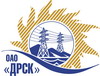 Открытое Акционерное Общество«Дальневосточная распределительная сетевая  компания»Протокол по выбору победителягород  Благовещенск, ул. Шевченко, 28ПРЕДМЕТ ЗАКУПКИ:Открытый электронный запрос предложений на право заключения Договора на выполнение работ:  Реконструкция ВЛ-10/0,4кВ пгт. Новокиевский Увал  для нужд филиала ОАО «ДРСК» «Амурские электрические сети» Закупка проводится согласно ГКПЗ 2014г. раздела  2.2.1 «Услуги ТПиР»  № 2654  на основании указания ОАО «ДРСК» от  15.08.2014 г. № 202.Плановая стоимость закупки:  3 878 952,00 руб. без учета НДСФорма голосования членов Закупочной комиссии: очно-заочная.ПРИСУТСТВОВАЛИ:	На заседании присутствовали 6 членов Закупочной комиссии 2 уровня. ВОПРОСЫ, ВЫНОСИМЫЕ НА РАССМОТРЕНИЕ ЗАКУПОЧНОЙ КОМИССИИ: О ранжировке предложений Участников закупки.  Выбор победителяВОПРОС 1 «О ранжировке предложений Участников закупки. Выбор победителя»ОТМЕТИЛИ:В соответствии с требованиями и условиями, предусмотренными извещением о закупке и Закупочной документацией, предлагается ранжировать предложения после переторжки следующим образом: 	На основании вышеприведенной ранжировке предложений предлагается признать Победителем Участника, занявшего первое место, а именно: ООО "Системы и Сети" г. Благовещенск, ул. Шевченко, 6, предложение на общую сумму 3 380 358,32 руб. без учета НДС. (3 988 822,81 руб. с учетом НДС). Срок выполнения работ: начало - октябрь 2014 г.; окончание -  ноябрь 2014 г. Условия оплаты: в течение 30 дней следующих за месяцем, в котором выполнены работы, после подписания справки о стоимости выполненных работ КС-3.  Гарантийные обязательства: Гарантия подрядчика на своевременное и качественное выполнение работ, а также на устранение дефектов, возникших по его вине составляет 36 мес. со дня подписания акта сдачи-приемки. Гарантия на материалы и оборудование поставляемые подрядчиком 36 мес. Предложение имеет статус оферты и действует до 31.12.2014 г.РЕШИЛИ:Признать Победителем Участника, занявшего первое место, а именно:  ООО "Системы и Сети"г. Благовещенск, ул. Шевченко, 6, предложение на общую сумму 3 380 358,32руб. без учета НДС. (3 988 822,81 руб. с учетом НДС). Срок выполнения работ: начало - октябрь 2014 г.; окончание -  ноябрь 2014 г. Условия оплаты: в течение 30 дней следующих за месяцем, в котором выполнены работы, после подписания справки о стоимости выполненных работ КС-3.  Гарантийные обязательства: Гарантия подрядчика на своевременное и качественное выполнение работ, а также на устранение дефектов, возникших по его вине составляет 36 мес. со дня подписания акта сдачи-приемки. Гарантия на материалы и оборудование поставляемые подрядчиком 36 мес. Предложение имеет статус оферты и действует до 31.12.2014 г.№ 501/УТПиР-ВП«19»  сентября 2014 годаМесто в ранжировкеНаименование и адрес участникаЦена заявки до переторжки, руб. без учета НДСЦена заявки после переторжки, руб. без учета НДС1 местоООО "Системы и Сети"г. Благовещенск, ул. Шевченко, 63 494 545,04 3 380 358,322 местоООО "Электротехническая компания" г. Благовещенск, пер. Св. Иннокентия 13А3 490 744,71 3 430 000,003 местоООО "Дальэлектромонтаж"г. Свободный, ул. Шатковская, 1263 861 829,99 не поступилаОтветственный секретарь Закупочной комиссии: Моторина О.А. _____________________________Технический секретарь Закупочной комиссии:   Коврижкина Е.Ю._______________________________